В целях приведения идентификационных номеров автомобильных дорог общего пользования местного значения муниципального района «Улётовский район» Забайкальского края в соответствие с законодательством Российской Федерации, в соответствии с Федеральным законом «Об автомобильных дорогах и дорожной деятельности в Российской Федерации» от 08.11.2007 № 257-ФЗ, руководствуясь правилами присвоения автомобильным дорогам идентификационных номеров, утвержденных приказом Минтранса России от 7.02.2007 № 16, Уставом муниципального района «Улётовский район» Забайкальского края, утвержденным решением Совета муниципального района «Улётовский район» Забайкальского края от 03.12.2014 № 146, администрация муниципального района «Улётовский район» Забайкальского края  п о с т а н о в л я е т:1. Утвердить перечень автомобильных дорог общего пользования местного значения муниципального района «Улётовский район» Забайкальского края согласно приложению к настоящему постановлению. 2. Признать утратившим силу:- постановление администрации муниципального района «Улётовский район» Забайкальского края «Об утверждении перечня автомобильных дорог общего пользования местного значения муниципального района «Улётовский район» Забайкальского края» от 06.02.2018 №55/н;- постановление администрации муниципального района «Улётовский  район» Забайкальского края «О внесении изменений в перечень автомобильных дорог общего пользования местного значения муниципального района «Улётовский район» Забайкальского края, утвержденный постановлением администрации муниципального района «Улётовский район» Забайкальского края от 06.02.2018 №55/н» от 19.01.2019 № 22/н. 3. Настоящее постановление официально опубликовать (обнародовать) на официальном сайте муниципального района «Улётовский район» Забайкальского края в информационно - телекоммуникационной сети «Интернет» в разделе «Документы»- «Правовые акты администрации» - https://uletov.75.ru/4. Контроль за исполнением данного постановления возложить на первого заместителя главы муниципального района «Улётовский район» (С.С.Подойницына). Глава муниципального района «Улётовский район» 							       А.И. СинкевичПриложение к постановлению администрации муниципального района «Улетовский район»«02» сентября  2021 г. № 403/нПеречень автомобильных дорог общего пользования местного значения муниципального района«Улётовский район» Забайкальского края.Перечень подъездов муниципального района «Улётовский район» Забайкальского края.Перечень автомобильных дорог общего пользования местного значения с. Хадакта, с. ЧеремховоПеречень автомобильных дорог общего пользования местного значения с. Улёты, с. БальзойПеречень автомобильных дорог общего пользования местного значения с. Танга, с. Новосалия, с. Шебартуй-2, с. АрейПеречень автомобильных дорог общего пользования местного значения с. Николаевское, с. ДешуланПеречень автомобильных дорог общего пользования местного значения п. ЛенинскийПеречень автомобильных дорог общего пользования местного значения с. ДоронинскоеПеречень автомобильных дорог общего пользования местного значения с. Горекацан, с. Горека, с. ШехоланПеречень автомобильных дорог общего пользования местного значения с. АртаПеречень автомобильных дорог общего пользования местного значения с. Аблатуйский Бор, с. АблатуканОбщая протяженность автомобильных дорог общего пользования местного значения муниципального района «Улётовский район» Забайкальского края составляет: 326, 106 км. 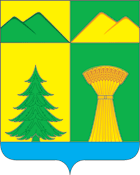 АДМИНИСТРАЦИЯ МУНИЦИПАЛЬНОГО РАЙОНА«УЛЁТОВСКИЙ РАЙОН»ЗАБАЙКАЛЬСКОГО КРАЯПОСТАНОВЛЕНИЕАДМИНИСТРАЦИЯ МУНИЦИПАЛЬНОГО РАЙОНА«УЛЁТОВСКИЙ РАЙОН»ЗАБАЙКАЛЬСКОГО КРАЯПОСТАНОВЛЕНИЕАДМИНИСТРАЦИЯ МУНИЦИПАЛЬНОГО РАЙОНА«УЛЁТОВСКИЙ РАЙОН»ЗАБАЙКАЛЬСКОГО КРАЯПОСТАНОВЛЕНИЕАДМИНИСТРАЦИЯ МУНИЦИПАЛЬНОГО РАЙОНА«УЛЁТОВСКИЙ РАЙОН»ЗАБАЙКАЛЬСКОГО КРАЯПОСТАНОВЛЕНИЕ«02» сентября 2021 года«02» сентября 2021 года№ 403/нс.УлётыОб утверждении перечня автомобильных дорог общего пользования местного значения муниципального района «Улётовский район» Забайкальского краяОб утверждении перечня автомобильных дорог общего пользования местного значения муниципального района «Улётовский район» Забайкальского краяОб утверждении перечня автомобильных дорог общего пользования местного значения муниципального района «Улётовский район» Забайкальского краяОб утверждении перечня автомобильных дорог общего пользования местного значения муниципального района «Улётовский район» Забайкальского края№№Наименование автомобильной дорогиИдентификационный номерПротяженность Протяженность Протяженность Обеспечение населенных пунктов круглогодичной связью с сетью автомобильных дорог общего пользованияОбеспечение населенных пунктов круглогодичной связью с сетью автомобильных дорог общего пользования№№Наименование автомобильной дорогиИдентификационный номерОбщая протяженность (км)Гравийное покрытие (км)Асфальтовое покрытиеОбеспечение населенных пунктов круглогодичной связью с сетью автомобильных дорог общего пользованияОбеспечение населенных пунктов круглогодичной связью с сетью автомобильных дорог общего пользования11Подъезд к с. Бальзой76-246 ОП МР 0012,0132,013обеспечиваетобеспечивает22Подъезд к с. Красная Речка от ст. Голубичная76-246 ОП МР 0025,0005,000обеспечиваетобеспечивает33Подъезд к ст. Голубичная от пгт. Дровяная76-246 ОП МР 0033,0003,000обеспечиваетобеспечивает44Западный подъезд к с. Татаурово76-246 ОП МР 0042,0002,000обеспечиваетобеспечивает55Западный подъезд к с. Хадакта76-246 ОП МР 0050,5000,500обеспечиваетобеспечивает66Западный подъезд к с. Черемхово76-246 ОП МР 0060,5000,500обеспечиваетобеспечивает77Западный подъезд к с. Шебартуй 2-й76-246 ОП МР 0077,0007,000не обеспечиваетне обеспечивает88Восточный подъезд к с. Доронинское76-246 ОП МР 0082,2002,200обеспечиваетобеспечивает99Западный подъезд к с. Доронинское76-246 ОП МР 0090,8000,800обеспечиваетобеспечивает1010Подъезд к с. Аблатукан76-246 ОП МР 0108,4932,4766,017не обеспечиваетне обеспечивает1111Западный подъезд к с. Шехолан76-246 ОП МР 01115,80015,800не обеспечиваетне обеспечивает1212Подъезд к с. Дешулан76-246 ОП МР 0125,7164,7001,016обеспечиваетобеспечивает1313Западный подъезд к с. Николаевское76-246 ОП МР 0131,0861,086обеспечиваетобеспечивает1414Подъезд к с. Танга76-246 ОП МР 0140,9550,955обеспечиваетобеспечивает1515Западный подъезд к с. Улёты 76-246 ОП МР 0154,8174,817обеспечиваетобеспечивает1616Восточный подъезд к с. Шебартуй 2-й76-246 ОП МР 0167,7367,736обеспечиваетобеспечивает1717Восточный подъезд к с. Шехолан76-246 ОП МР 01712,94012,9200,020обеспечиваетобеспечивает1818Восточный подъезд к с. Хадакта76-246 ОП МР 0182,7002,700обеспечиваетобеспечивает1919Восточный подъезд к с. Черемхово76-246 ОП МР 0191,3001,300обеспечиваетобеспечивает2020Подъезд к санкционированной свалке с. Улёты76-246 ОП МР 0202,7002,700не обеспечиваетне обеспечивает2121Подъезд к санкционированной свалке с. Хадакта76-246 ОП МР 0212,8302,830не обеспечиваетне обеспечивает2222Подъезд к санкционированной свалке с. Черемхово76-246 ОП МР 0221,6701,670не обеспечиваетне обеспечивает2323Подъезд к санкционированной свалке с. Бальзой76-246 ОП МР 0231,1201,120не обеспечиваетне обеспечивает2424Подъезд к санкционированной свалке с. Арта76-246 ОП МР 0242,0002,000не обеспечиваетне обеспечивает2525Подъезд к санкционированной свалке с. Аблатуйский бор76-246 ОП МР 0250,9500,950не обеспечиваетне обеспечивает2626Подъезд к санкционированной свалке с. Доронинское 76-246 ОП МР 0260,5500,550не обеспечиваетне обеспечивает2727Подъезд к санкционированной свалке с. Горекацан76-246 ОП МР 0271,3501,350не обеспечиваетне обеспечивает2828Подъезд к санкционированной свалке с. Горека76-246 ОП МР 0281,1501,150не обеспечиваетне обеспечивает2929Подъезд к санкционированной свалке с. Шехолан76-246 ОП МР 0290,5500,550не обеспечиваетне обеспечивает3030Подъезд к санкционированной свалке с. Николаевское 76-246 ОП МР 0301,7001,700не обеспечиваетне обеспечивает3131Подъезд к санкционированной свалке с. Танга76-246 ОП МР 0310,9500,950не обеспечиваетне обеспечивает3232Подъезд к санкционированной свалке с. Новосалия 76-246 ОП МР 0320,5500,550не обеспечиваетне обеспечивает3333Подъезд к санкционированной свалке с. Арей76-246 ОП МР 0330,2500,250не обеспечиваетне обеспечивает3434Подъезд к санкционированной свалке п. Ленинский76-246 ОП МР 0341,5001,500не обеспечиваетне обеспечиваетИтого:Итого:Итого:Итого:104,37678,73825,638№п/пНаименование автомобильной дорогиИдентификационный номерПротяженность Протяженность Протяженность Категория№п/пНаименование автомобильной дорогиИдентификационный номерОбщая протяженность (км)Гравийное покрытие (км)Асфальтобетонное покрытие (км)Категория1с. Хадакта, ул. Чапаева76-246-855 ОП МП 0012,0002,00042с. Хадакта, ул. Мостовая76-246-855 ОП МП 0021,1001,10043с. Хадакта, ул. Комсомольская76-246-855 ОП МП 0031,0001,00044с. Хадакта, ул. Партизанская76-246-855 ОП МП 0040,8000,80045с. Хадакта, ул. Тракторная76-246-855 ОП МП 0050,6000,60046с. Хадакта, ул. Набережная76-246-855 ОП МП 0060,4000,40047с. Хадакта, ул. Большая76-246-855 ОП МП 0071,3001,30048с. Хадакта, ул. Колхозная76-246-855 ОП МП 0081,5001,50049с. Хадакта, ул. Молодежная76-246-855 ОП МП 0090,8000,800410с. Хадакта, ул. Островная76-246-855 ОП МП 0101,2001,200411с. Черемхово, ул. Лазо76-246-855 ОП МП 0111,3001,300412с. Черемхово, ул. Ингодинская76-246-855 ОП МП 0120,9900,990413с. Черемхово, ул. Комсомольская76-246-855 ОП МП 0130,6500,650414с. Черемхово, ул. Партизанская76-246-855 ОП МП 0140,7000,700415с. Черемхово, ул. Советская76-246-855 ОП МП 0151,5001,500416с. Черемхово, ул. Набережная76-246-855 ОП МП 0161,2001,200417с. Черемхово, ул. Чехова76-246-855 ОП МП 0171,4001,400418с. Черемхово, ул. Новая76-246-855 ОП МП 0180,7500,750419с. Черемхово, ул. Молодежная76-246-855 ОП МП 0190,6800,680420с. Черемхово, ул. Заречная76-246-855 ОП МП 0201,5600,7800,7804Итого:Итого:Итого:21,43016,0505,380/пНаименование автомобильной дорогиИдентификационный номерПротяжённостьПротяжённостьПротяжённостьКатегория/пНаименование автомобильной дорогиИдентификационный номерОбщая протяженность (км)Гравийное покрытие (км)Асфальтобетонное покрытие (км)Категория1с. Улёты, ул. Лазо76-246-850 ОП МП 0013,7001,3632,33742с. Улёты, ул. Кирова76-246-850 ОП МП 0023,5000,4503,05043с. Улёты, ул. Спортивная76-246-850 ОП МП 0030,5000,50044с. Улёты, ул. Красноармейская76-246-850 ОП МП 0040,5000,50045с. Улёты, ул. Горького76-246-850 ОП МП 0053,3000,2803,02046с. Улёты, ул. Советская76-246-850 ОП МП 0063,5003,50047с. Улёты, ул. Кооперативная76-246-850 ОП МП 0071,0000,0700,93048с. Улёты, ул. Пушкина76-246-850 ОП МП 0081,3001,30049с. Улёты, ул. П-Осипенко76-246-850 ОП МП 0093,2000,4402,760410с. Улёты, ул. Пионерская76-246-850 ОП МП 0101,3000,1001,200411с. Улёты, ул. Чапаева76-246-850 ОП МП 0111,5000,9000,600412с. Улёты, ул. Таёжная76-246-850 ОП МП 0120,5000,500413с. Улёты, ул. Журавлёва76-246-850 ОП МП 0130,5000,500414с. Улёты, ул. Строительная76-246-850 ОП МП 0140,5000,500415с. Улёты, ул. Погодаева76-246-850 ОП МП 0150,5000,500416с. Улёты, ул. Студенческая76-246-850 ОП МП 0160,8000,800417с. Улёты, ул. Комсомольская76-246-850 ОП МП 0170,6000,600418с. Улёты, ул. Луговая76-246-850 ОП МП 0180,5000,500419с. Улёты, ул. Матросова76-246-850 ОП МП 0190,5000,500420с. Улёты, ул. Гагарина76-246-850 ОП МП 0200,5000,500421с. Улёты, ул. Заречная76-246-850 ОП МП 0210,5000,500422с. Улёты, ул. Октябрьская76-246-850 ОП МП 0221,5001,500423с. Улёты, ул. Профсоюзная76-246-850 ОП МП 0230,4000,400424с. Улёты, ул. Кузнечная76-246-850 ОП МП 0240,5000,2500,250425с. Улёты, ул. Школьная76-246-850 ОП МП 0250,7000,700426с. Улёты, ул. Лихачева76-246-850 ОП МП 0260,5000,2600,240427с. Улёты, ул. Анохина76-246-850 ОП МП 0271,5001,500428с. Улёты, ул. Первомайская76-246-850 ОП МП 0281,1001,100429с. Улёты, ул. Победы76-246-850 ОП МП 0291,2001,200430с. Улёты, ул. Весенняя76-246-850 ОП МП 0300,4000,400431с. Улёты, ул. Мира76-246-850 ОП МП 0311,3001,300432с. Улёты, ул. Молодёжная76-246-850 ОП МП 0321,3001,300433с. Улёты, ул. Юбилейная76-246-850 ОП МП 0332,5000,4302,070434с. Улёты, ул. Новая76-246-850 ОП МП 0340,6000,600435с. Улёты, ул. Загородняя76-246-850 ОП МП 0350,3000,300436с. Улёты, ул. Дорожная76-246-850 ОП МП 0361,2001,200437с. Улёты, ул. Аносова76-246-850 ОП МП 0371,2000,7500,450438с. Улёты, ул. Колхозная76-246-850 ОП МП 0382,1002,100439с. Улёты, ул. Свердлова76-246-850 ОП МП 0391,3000,9000,400440с. Улёты, ул. Лермонтова76-246-850 ОП МП 0403,2002,4600,740441с. Улёты, ул. Лесная76-246-850 ОП МП 0410,3000,300442с. Улёты, ул. Набережная76-246-850 ОП МП 0421,3001,300443с. Улёты, ул. Нагорная76-246-850 ОП МП 0430,8000,800444с. Улёты, ул. Ингодинская76-246-850 ОП МП 0442,5002,2400,260445с. Улёты, ул. Декабристов76-246-850 ОП МП 0451,0001,000446с. Улёты, ул. Партизанская76-246-850 ОП МП 0461,2001,200447с. Улёты, ул. Чкалова76-246-850 ОП МП 0471,1000,1300,970448с. Улёты, ул. пер. Чкаловский76-246-850 ОП МП 0480,3000,300449с. Улёты, ул. Заборовского76-246-850 ОП МП 0490,5000,500450с. Улёты, ул. Есенина76-246-850 ОП МП 0500,5000,500451с. Улёты, ул. Маяковского76-246-850 ОП МП 0510,5000,500452с. Улёты, ул. Шолохова76-246-850 ОП МП 0522,0002,000453с. Улёты, ул. пер. Весенний76-246-850 ОП МП 0530,2000,200454с. Бальзой, ул. Ковалёва76-246-850 ОП МП 0542,9002,900455с. Бальзой, ул. Центральная76-246-850 ОП МП 0554,2002,0002,200456с. Бальзой, ул. Морозова76-246-850 ОП МП 0560,2000,200457с. Бальзой, ул. Школьная76-246-850 ОП МП 0570,6000,600458с. Бальзой, ул. Лазо76-246-850 ОП МП 0580,7000,700459с. Улёты, мост через р. Ингода76-246-850 ОП МП 0590,2000,2004Итого:Итого:Итого:72,50041,93330,567№ п/пНаименование автомобильной дорогиИдентификационный номерПротяженностьПротяженностьПротяженностьКатегория№ п/пНаименование автомобильной дорогиИдентификационный номерОбщая протяженность (км)Гравийное покрытие (км)Асфальтобетонное покрытие (км)Категория1с. Танга, ул. Центральная76-246-840 ОП МП 0014,5004,50042с. Танга, ул. Шаталова76-246-840 ОП МП 0022,1002,10043с. Танга, ул. Новая76-246-840 ОП МП 0030,7000,70044с. Танга, ул. Маслозаводская76-246-840 ОП МП 0040,5000,50045с. Танга, ул. Советская76-246-840 ОП МП 0051,6001,60046с. Танга, ул. Школьная76-246-840 ОП МП 0060,4000,40047с. Танга, ул. Партизанская76-246-840 ОП МП 0071,0001,00048с. Танга, ул. Молодежная76-246-840 ОП МП 0080,6000,60049с. Танга, ул. Красноармейская76-246-840 ОП МП 0090,4000,400410с. Танга, ул Рассолова76-246-840 ОП МП 0100,4000,400411с. Танга, ул. Журавлева76-246-840 ОП МП 0110,7000,700412с. Новосалия, ул. Центральная76-246-840 ОП МП 0123,2003,200413с. Шебартуй -2, ул. Центральная76-246-840 ОП МП 0134,2004,200414с. Арей, ул. Ленина76-246-840 ОП МП 0142,0002,000415с. Арей , ул. Кирова76-246-840 ОП МП 0152,0002,000416с. Арей , ул. Школьная76-246-840 ОП МП 0161,0001,000417с. Арей , ул. Озерная76-246-840 ОП МП 0172,1002,100418с. Арей , ул. Лесная76-246-840 ОП МП 0180,9000,9004Итого:Итого:Итого:28,30028,300№п/пНаименование автомобильной дорогиИдентификационный номерПротяженность Протяженность Протяженность Категория№п/пНаименование автомобильной дорогиИдентификационный номерОбщая протяженность (км)Гравийное покрытие (км)Асфальтобетонное покрытие (км)Категория1с. Николаевское, ул. Первомайская76-246-683 ОП МП 001 3,0003,00042с. Николаевское, ул. Молодежная76-246-683 ОП МП 002 1,0001,00043с. Николаевское, ул. Колхозная76-246-683 ОП МП 0031,7001,70044с. Николаевское, ул. Октябрьская76-246-683 ОП МП 004 3,0003,00045с. Николаевское, ул. Набережная76-246-683 ОП МП 005 1,0001,00046с. Николаевское, ул. Рабочая76-246-683 ОП МП 006 0,5000,50047с. Николаевское, ул. Новая76-246-683 ОП МП 007 1,0001,00048с. Николаевское, ул. Партизанская76-246-683 ОП МП 008 1,5000,5001,00049с. Николаевское, ул. Мотус76-246-683 ОП МП 009 1,0001,000410с. Николаевское, ул. Красноармейская76-246-683 ОП МП 010 2,0002,000411с. Николаевское, ул. Юбилейная76-246-683 ОП МП 011 1,0001,000412с. Дешулан, ул. Октябрьская76-246-683 ОП МП 012 2,0002,000413с. Дешулан, ул. Ингодинская76-246-683 ОП МП 013 1,5001,500414с. Дешулан, ул. Заречная76-246-683 ОП МП 014 1,0001,000415с. Новые Ключи, ул. Центральная76-246-683 ОП МП 015 2,0002,000416с. Новые Ключи, ул. Колхозная76-246-683 ОП МП 016 1,0001,000417с. Николаевское, дорога соединяющая улицы: Красноармейская, Партизанская, Октябрьская76-246-683 ОП МП 019 1,0001,0004Итого:Итого:Итого:25,20024,2001,000№ п/пНаименование автомобильной дорогиИдентификационный номерПротяженность автомобильной дорогиПротяженность автомобильной дорогиПротяженность автомобильной дорогиКатегория№ п/пНаименование автомобильной дорогиИдентификационный номерОбщая протяженность (км)Гравийное покрытие (км)Асфальтобетонное покрытие (км)Категория1п. Ленинский, ул. Ленина-I76-246-825 ОП МП 0012,0002,00042п. Ленинский, ул. Гагарина76-246-825 ОП МП 0021,2001,20043п. Ленинский, ул. Ленина-II76-246-825 ОП МП 0031,0001,00044п. Ленинский, ул. Советская76-246-825 ОП МП 0040,8000,80045п. Ленинский, ул. Березовая76-246-825 ОП МП 0050,8000,80046п. Ленинский, ул. Дачная76-246-825 ОП МП 0060,5000,50047п. Ленинский, ул. Ингодинская76-246-825 ОП МП 0070,8000,80048п. Ленинский, ул. Первая76-246-825 ОП МП 0080,6000,60049п. Ленинский, ул. Конечная76-246-825 ОП МП 0090,6000,600410п. Ленинский, ул. Луговая76-246-825 ОП МП 0100,6000,600411п. Ленинский, ул. Дошкольная76-246-825 ОП МП 0110,3000,300412п. Ленинский, Линия-176-246-825 ОП МП 0120,5000,500413п. Ленинский, Линия-276-246-825 ОП МП 0130,5000,500414п. Ленинский, Линия-376-246-825 ОП МП 0140,5000,500415п. Ленинский, Линия-476-246-825 ОП МП 0150,5000,500416п. Ленинский, Линия-576-246-825 ОП МП 0160,5000,500417п. Ленинский, Линия-676-246-825 ОП МП 0170,5000,500418п. Ленинский, Линия-776-246-825 ОП МП 0180,5000,500419п. Ленинский, Линия-876-246-825 ОП МП 0190,5000,500420п. Ленинский, Линия-976-246-825 ОП МП 0200,5000,500421п. Ленинский, Линия-1076-246-825 ОП МП 0210,5000,500422п. Ленинский, Линия-1176-246-825 ОП МП 0220,5000,500423п. Ленинский, Линия-1276-246-825 ОП МП 0230,5000,500424п. Ленинский, Линия-1376-246-825 ОП МП 0240,5000,500425п. Ленинский, Линия-1476-246-825 ОП МП 0250,5000,500426п. Ленинский, Линия-1576-246-825 ОП МП 0260,5000,5004ИТОГОИТОГОИТОГО16,70016,700№ п\пНаименование автомобильной дорогиИдентификационный номерПротяженностьПротяженностьПротяженностьКатегория№ п\пНаименование автомобильной дорогиИдентификационный номерОбщая протяженность (км)Гравийное покрытие (км)Асфальтобетонное покрытие (км)Категория1с. Доронинское, ул. Партизанская76-246-682 ОП МП 0013,5001,5002,00042с. Доронинское, ул. Пионерская76-246-682 ОП МП 0021,7001,70043с. Доронинское, ул. Садовая76-246-682 ОП МП 0031,6001,60044с. Доронинское, ул. Школьная76-246-682 ОП МП 0040,6000,60045с. Доронинское, ул. Колхозная76-246-682 ОП МП 0050,4000,40046с. Доронинское, ул. Луговая76-246-682 ОП МП 0060,4000,40047с. Доронинское, ул. Октябрьская76-246-682 ОП МП 0070,2000,20048с. Доронинское, ул. Речная76-246-682 ОП МП 0080,5000,50049с. Доронинское, ул. Комсомольская76-246-682 ОП МП 0090,7000,700410с. Доронинское, ул. Кузнечная76-246-682 ОП МП 0101,1001,100411с. Доронинское, ул. Кооперативная76-246-682 ОП МП 0111,3001,300412с. Доронинское, ул. Ингодинская76-246-682 ОП МП 0121,2001,200413с. Доронинское, ул. Цветочная76-246-682 ОП МП 0131,0001,0004ИтогоИтогоИтого14,20012,2002,000№п/пнаименование автомобильной дороги (улицы)Идентификационный номерОбщая протяженность (км)Гравийное покрытие (км) Асфальтобетонное покрытие (км)Категория1с. Горекацан, ул. Бесконечникова76-246-815 ОП МП 0012,2002,20042с. Горекацан, ул. Василькова76-246-815 ОП МП 0022,1002,10043с. Горекацан, ул. Нагорная76-246-815 ОП МП 0030,5000,50044с. Горекацан, ул. Центральная76-246-815 ОП МП 0040,5000,50045с. Горекацан, ул. Шоссейная76-246-815 ОП МП 0051,0001,00046с. Горека, ул. Центральная76-246-815 ОП МП 0060,8000,80047с. Горека, ул. Шаньгина76-246-815 ОП МП 0071,4001,40048с. Горека, ул. Кооперативная76-246-815 ОП МП 0080,6000,60049с. Горека, ул. Школьная76-246-815 ОП МП 0091,2001,200410с. Горека, ул. Молодежная76-246-815 ОП МП 0100,6000,600411с. Горека, ул. Ингодинская76-246-815 ОП МП 0110,9000,900412с. Горека, ул. Почтовая76-246-815 ОП МП 0120,5000,500413с. Горека, ул. Набережная76-246-815 ОП МП 0130,5000,500414с. Шехолан, ул. Колхозная76-246-815 ОП МП 0140,5000,500415с. Шехолан, ул. Садовая76-246-815 ОП МП 0150,6000,600416с. Шехолан, ул. Проточная76-246-815 ОП МП 0160,5000,500417с. Шехолан,  ул. Ингодинская76-246-815 ОП МП 0171,2001,200418с. Шехолан, ул. Центральная76-246-815 ОП МП 0181,0001,000419с. Шехолан, ул. Школьная76-246-815 ОП МП 0190,8000,800420с. Шехолан, ул. Лесная76-246-815 ОП МП 0200,6000,6004ИТОГО:ИТОГО:ИТОГО:18,00018,000№п/пНаименование автомобильных дорогИдентификационный номерПротяженностьПротяженностьПротяженностьКатегория№п/пНаименование автомобильных дорогИдентификационный номерОбщая протяженность (км)Гравийное покрытие (км)Асфальтобетонное покрытие (км)Категория1с. Арта, ул. Советская76-246-805 ОП МП 0011,9001,90042с. Арта, ул. Нахановича76-246-805 ОП МП 0022,4002,40043с. Арта, ул. Школьная76-246-805 ОП МП 0032,3002,30044с. Арта, ул. Цветочная76-246-805 ОП МП 0041,4001,40045с. Арта, ул. Набережная76-246-805 ОП МП 0051,7001,70046с. Арта, ул.40 лет Победы76-246-805 ОП МП 0061,1001,10047с. Арта, ул. Песчаная76-246-805 ОП МП 0070,4000,40048с. Арта, ул. Лесная76-246-805 ОП МП 0080,4000,40049с. Арта, ул. Степная76-246-805 ОП МП 0090,4000,4004ИтогоИтогоИтого12,00010,1001,900№Наименование автомобильной дорогиИдентификационный номерОбщая протяженность (км)Гравийноепокрытие(км)Асфальтобетонное покрытие (км)Категория1с. Аблатуйский Бор, ул. 1-я Приозерная76-246-802 ОП МП 0010,4000,40042с. Аблатуйский Бор, ул. 2-я Приозерная76-246-802 ОП МП 0020,4000,40043с. Аблатуйский Бор, ул. 3-я Приозерная76-246-802 ОП МП 0030,4000,40044с. Аблатуйский Бор, ул. 4-я Приозерная76-246-802 ОП МП 0040,4000,40045с. Аблатуйский Бор, ул. Молодежная76-246-802 ОП МП 0050,4000,40046с. Аблатуйский Бор, ул. Центральная76-246-802 ОП МП 0061,2001,20047с. Аблатуйский Бор, ул. Парковая76-246-802 ОП МП 0070,9000,90048с. Аблатуйский Бор, ул. Спортивная76-246-802 ОП МП 0080,8000,80049с. Аблатуйский Бор, ул. Лесная76-246-802 ОП МП 0090,9000,900410с. Аблатуйский Бор, ул. Придорожная76-246-802 ОП МП 0101,2001,200411Ответвление от федеральной трассы до МТФ76-246-802 ОП МП 0113,0003,000412с. Аблатуйский Бор, МТФ, ул. Урожайная76-246-802 ОП МП 0120,4000,400413с. Аблатуйский Бор, МТФ, ул. Боровая76-246-802 ОП МП 0130,5000,500414с. Аблатукан, ул. Трудовая76-246-802 ОП МП 0141,5001,500415с. Аблатукан, ул. Школьная76-246-802 ОП МП 0151,0001,0004Итого:Итого:Итого:13,40013,4004